NAME--       ABHIJEET DEWANGANPOST  ---           SENIOR TECHNINICAN (MECHANICAL ENGINEERING)QUALIFICATION---    B.E.( MECHANICAL ENGINEERING), PGDC IN THERMAL                                                    POWER PLANT ENGINEERING NPTI NAGPUR  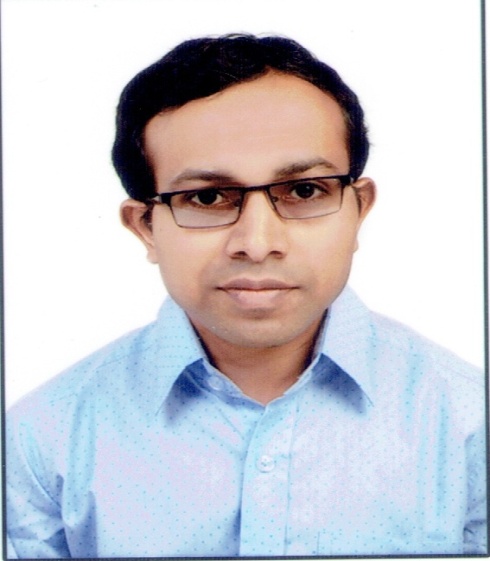 